Instrument 7 –Non-Grantee Use of nFORM – Staff Data EntrySIRF will implement an intervention in one site that is not a federal Responsible Fatherhood grantee. Therefore, we are requesting burden to cover collection of program operations data entered into the nFORM, a performance measures data collection system designed for Responsible Fatherhood grantees, by staff in a non-grantee site. These  screens collect information on services provided to participants are part of the full nFORM information collection request package - Healthy Marriage and Responsible Fatherhood Performance Measures and Additional Data Collection (ICR Ref #202102-0970-014)..Note: Screen shots include fictional names for illustrative purposes. OMB Control Number and Expiration Date appear on entry to nFORM system and individual surveys.C1-C6. Client Level Data on Service Contacts, Referrals, Incentives, and Workshops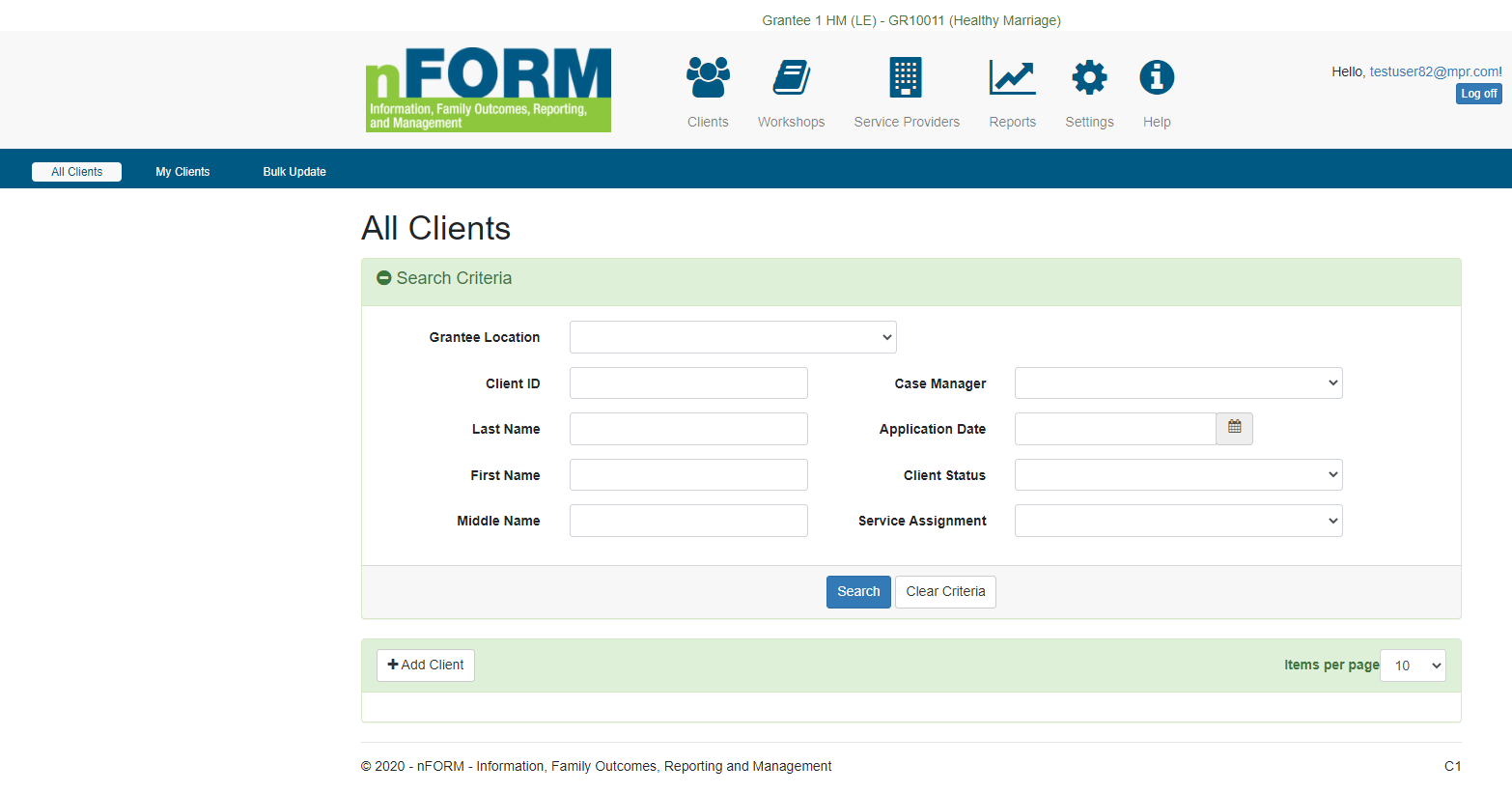 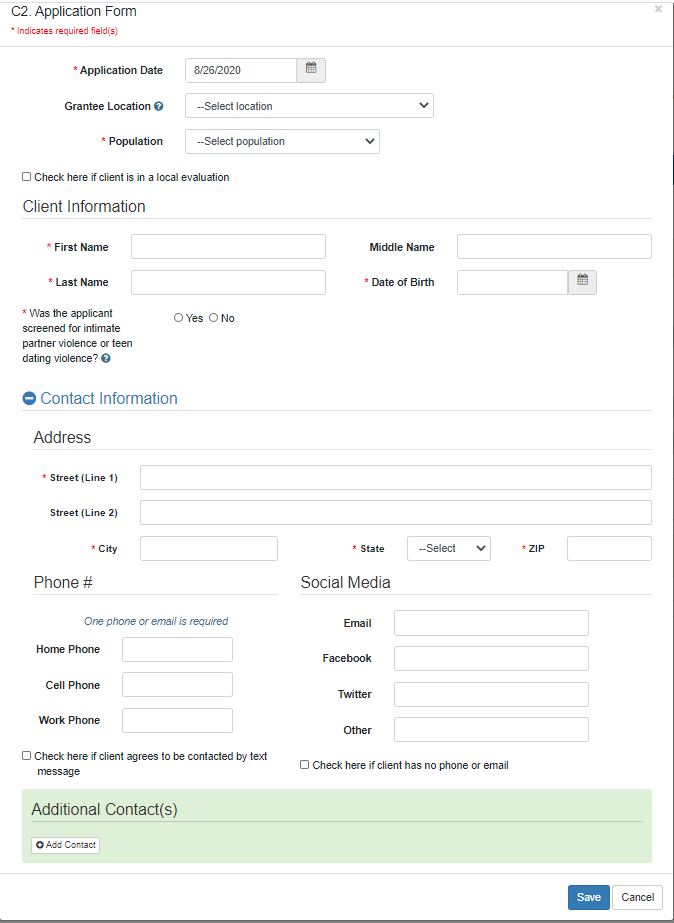 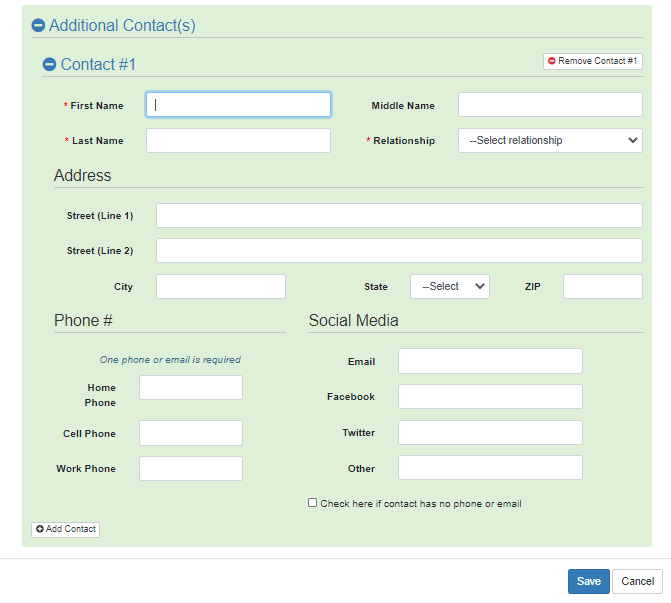 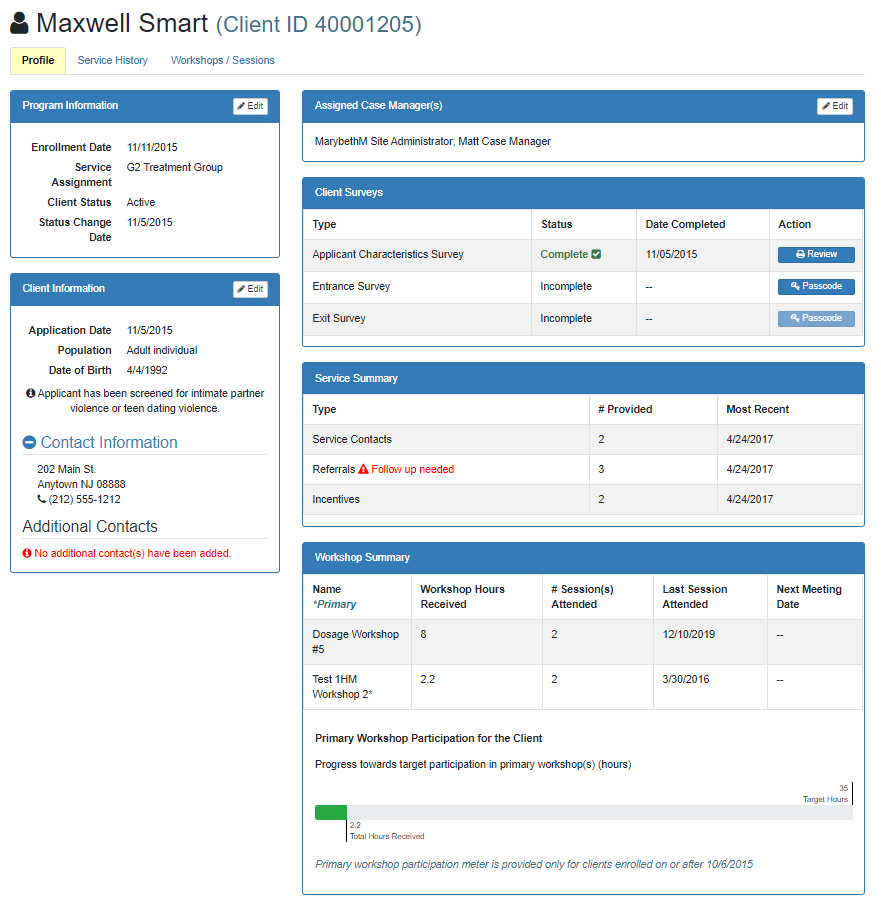 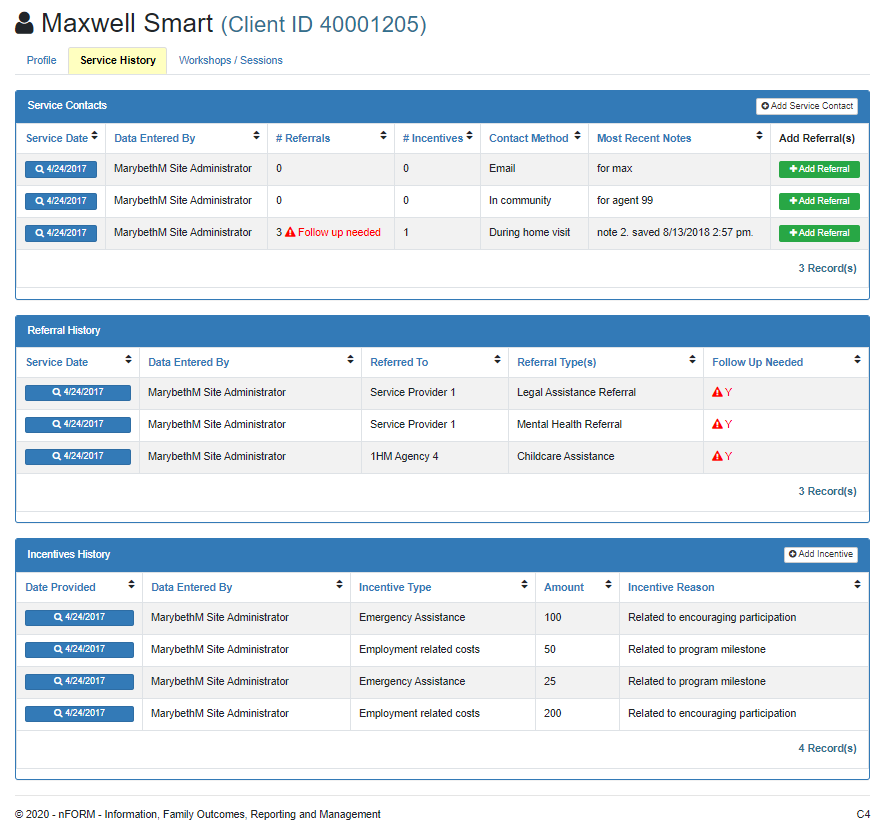 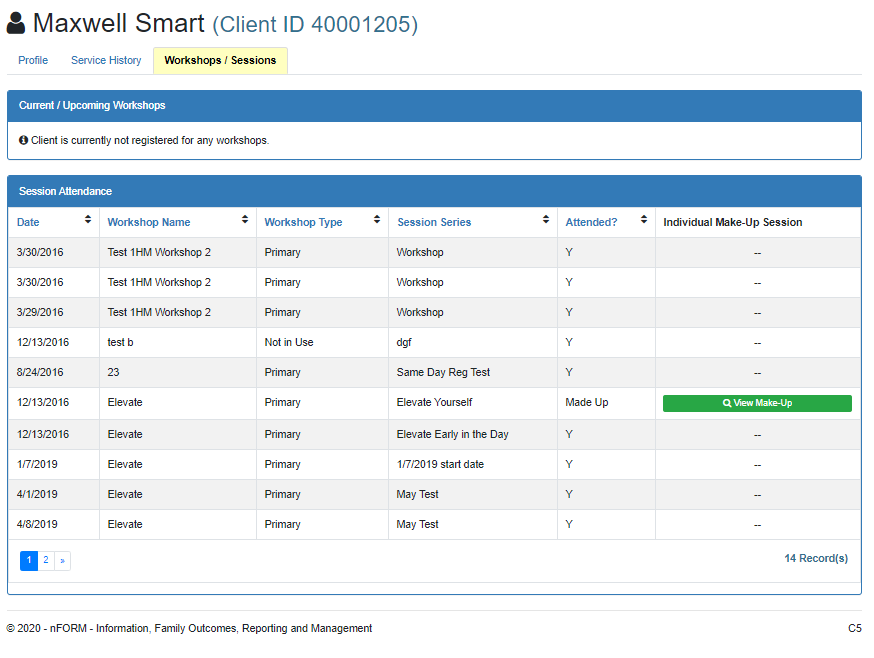 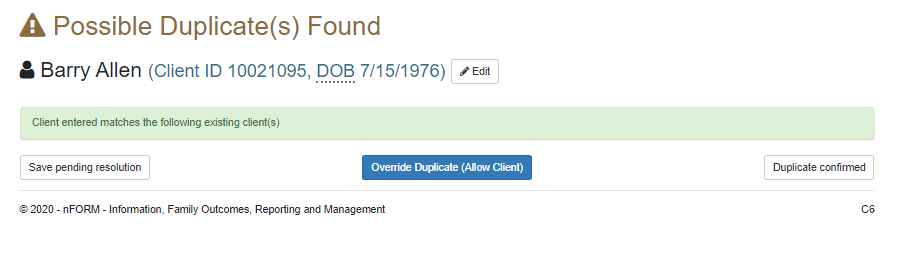 C7/C12/C13.	Add/Edit Client Service Contacts, Referrals, and Incentives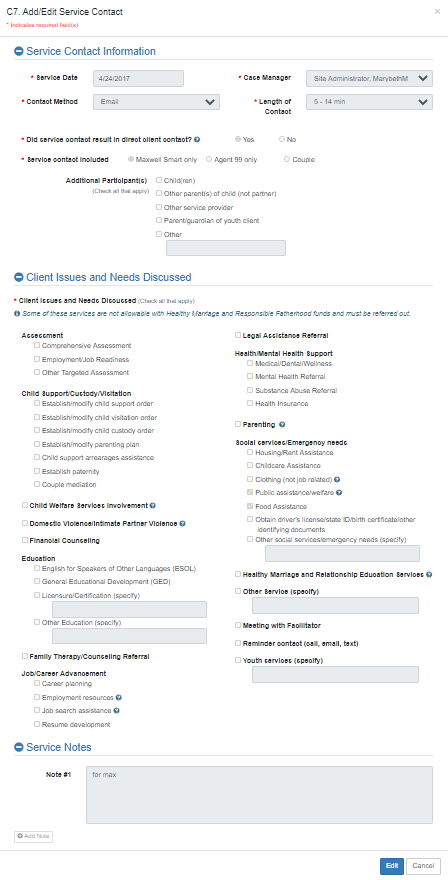 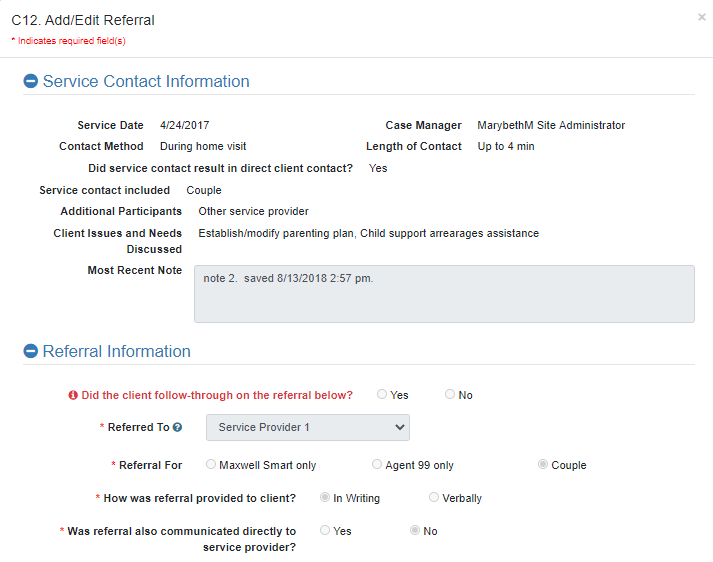 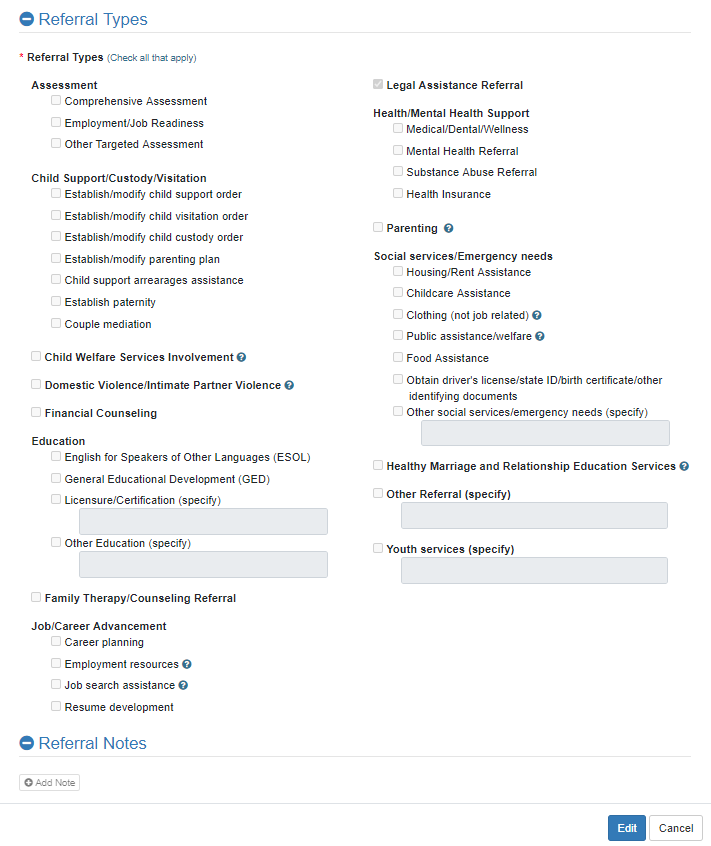 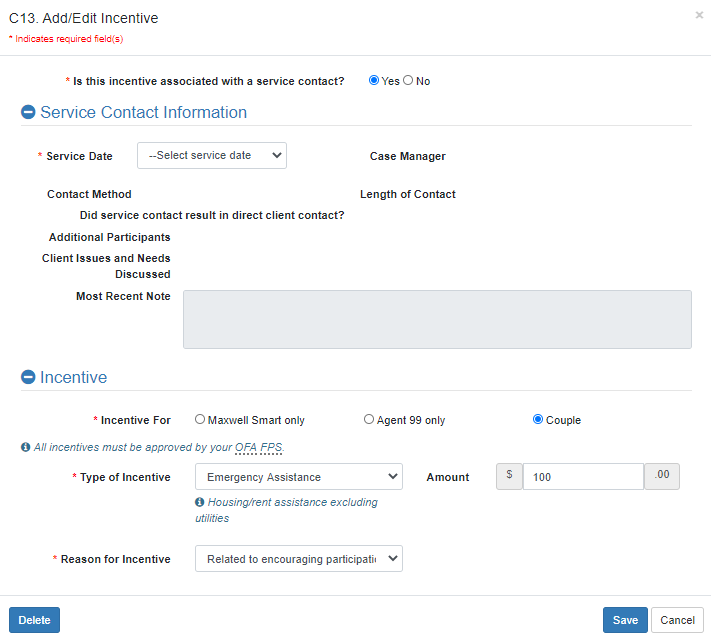 W1. Workshop List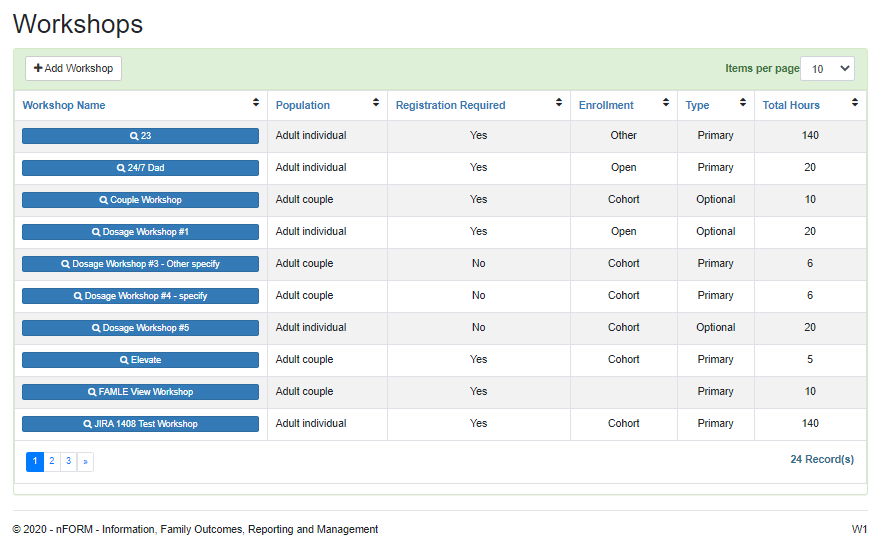 W2. Add/Edit Workshop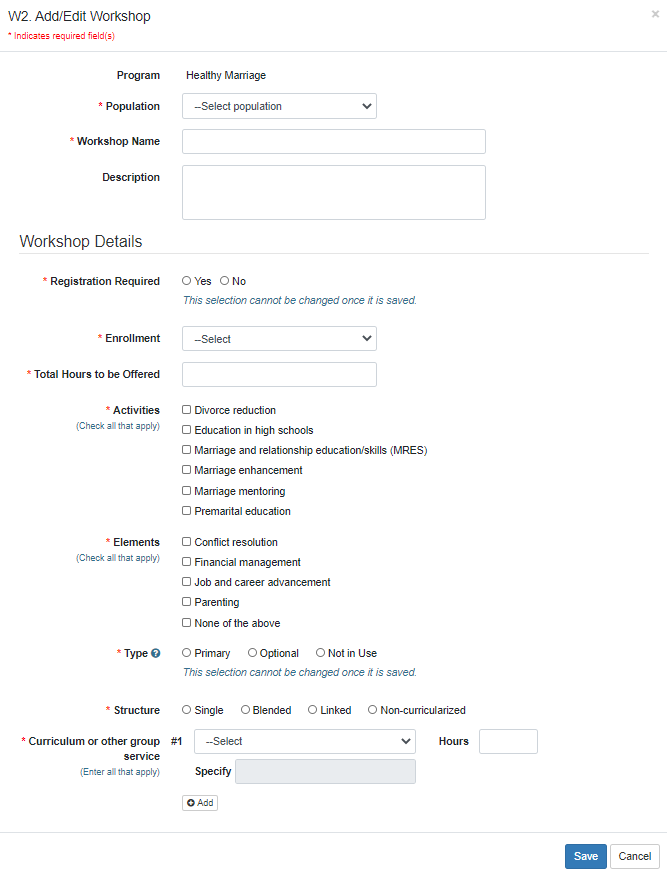 W5. Add/Edit Workshop Session Series 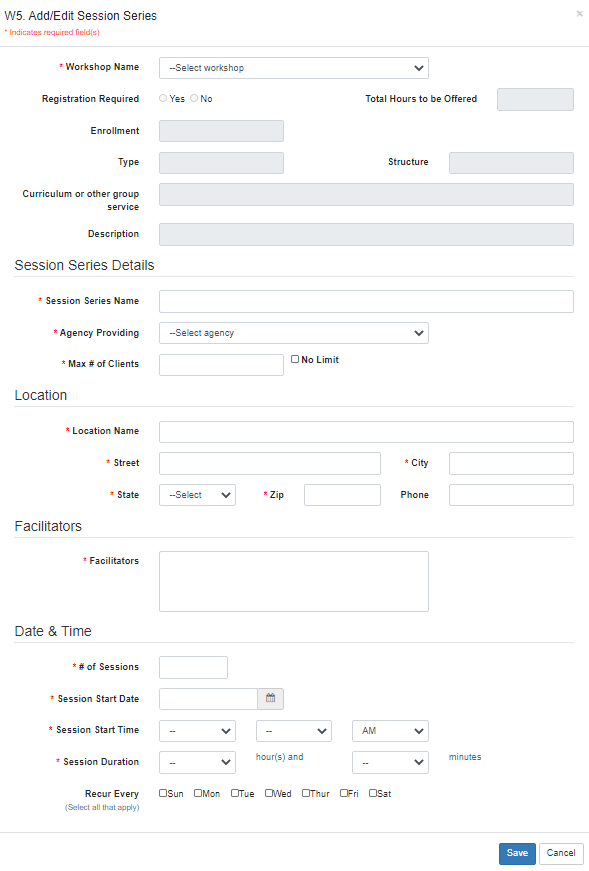 W4/W8.	 Manage Session Series and Client Registration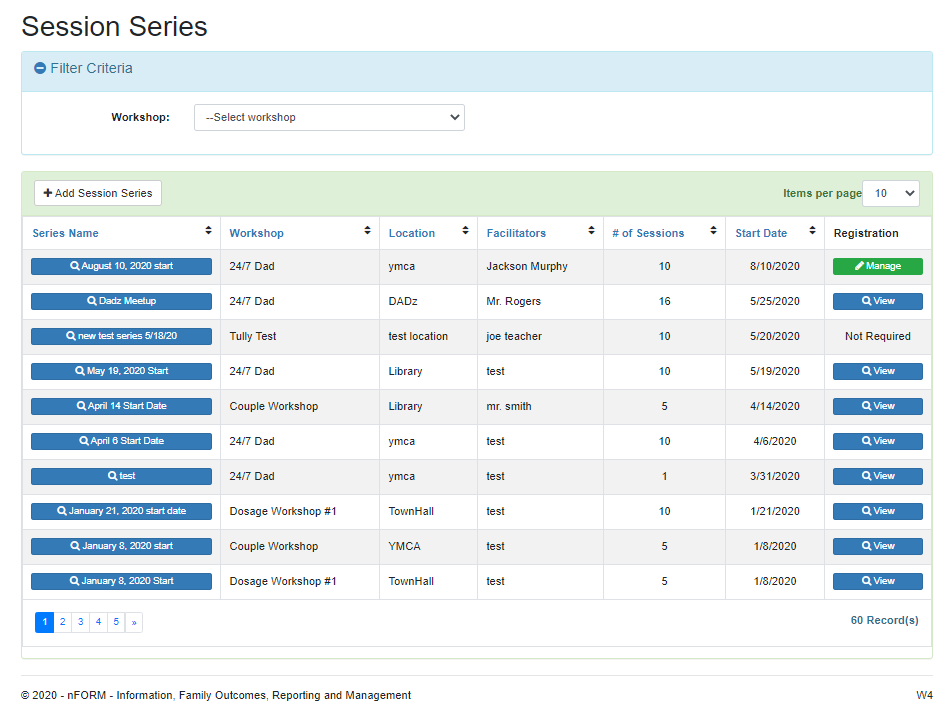 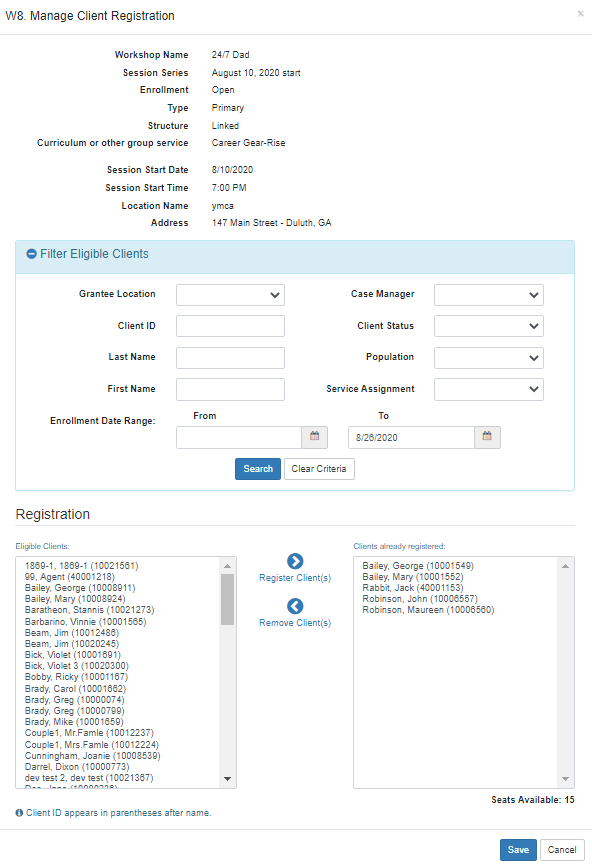 W7/W9/C11. Manage Session Occurrences and Attendance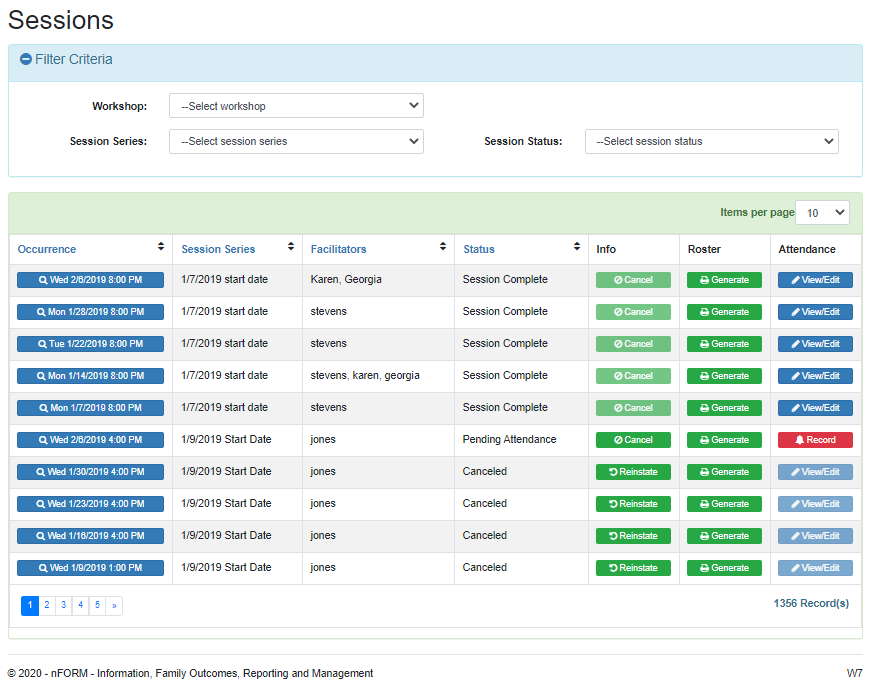 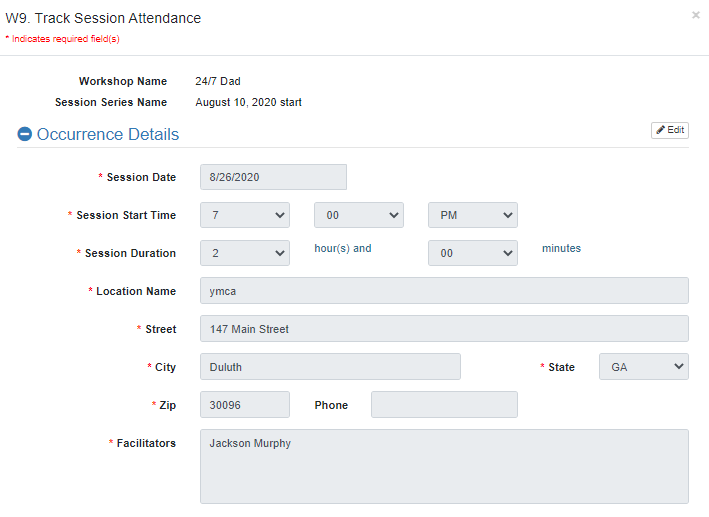 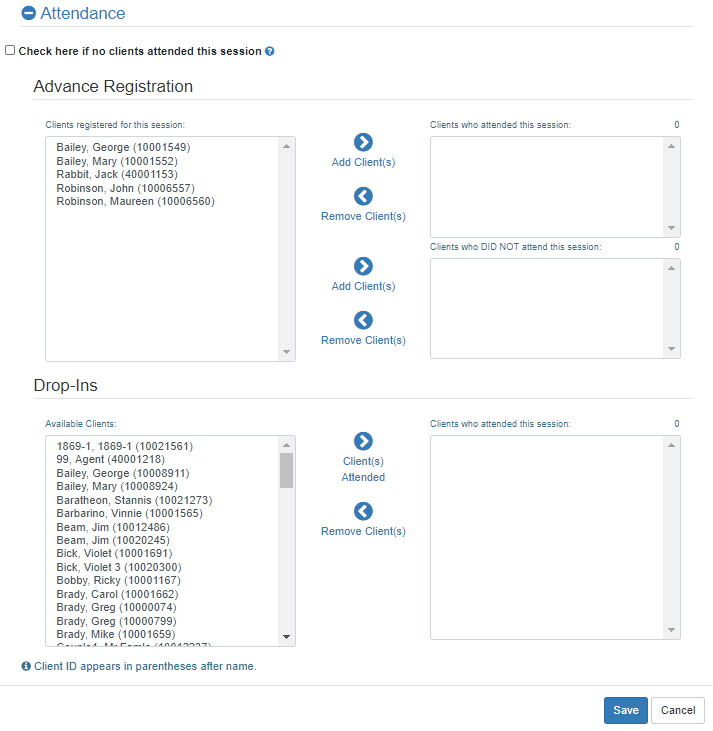 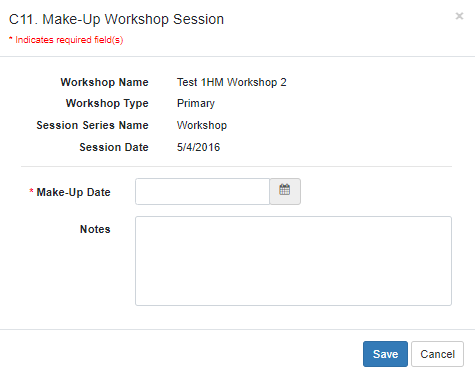 